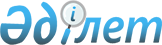 Об установлении повышенных не менее чем на двадцать пять процентов должностных окладов и тарифных ставок специалистам социального обеспечения, образования, культуры, работающим в сельской местности
					
			Утративший силу
			
			
		
					Решение маслихата Аулиекольского района Костанайской области от 16 января 2009 года № 93. Зарегистрировано Управлением юстиции Аулиекольского района Костанайской области 20 января 2009 года № 9-7-87. Утратило силу - Решением маслихата Аулиекольского района Костанайской области от 19 марта 2014 года № 137      

 Сноска. Утратило силу - Решением маслихата Аулиекольского района Костанайской области от 19.03.2014 № 137 (вводится в действие по истечении десяти календарных дней после дня первого официального опубликования).      Сноска. В заголовке, тексте слова "аульной (сельской)" заменены словом "сельской" в соответствии с решением маслихата Аулиекольского района Костанайской области от 09.09.2013 № 103 (вводится в действие по истечении десяти календарных дней после дня первого официального опубликования).      Во исполнение пункта 2 статьи 238 Трудового кодекса Республики Казахстан, в соответствии с подпунктом 15) пункта 1 статьи 6 Закона Республики Казахстан "О местном государственном управлении и самоуправлении в Республике Казахстан" Аулиекольский районный маслихат РЕШИЛ:

      Сноска. Преамбула с изменением, внесенным решением маслихата Аулиекольского района Костанайской области от 09.09.2013 № 103 (вводится в действие по истечении десяти календарных дней после дня первого официального опубликования).

       

1. Установить повышенные на двадцать пять процентов должностные оклады и тарифные ставки гражданским служащим здравоохранения, социального обеспечения, образования, культуры и спорта, работающим в сельской местности, по сравнению с окладами и ставками специалистов, занимающихся этими видами деятельности в городских условиях, за счет средств областного бюджета.      

       

2. Настоящее решение вводится в действие по истечении десяти календарных дней после дня его первого официального опубликования.      Председатель

      внеочередной сессии                        Н. Алашбаев      Секретарь

      Костанайского

      областного маслихата                       Г. Сагиев      СОГЛАСОВАНО
					© 2012. РГП на ПХВ «Институт законодательства и правовой информации Республики Казахстан» Министерства юстиции Республики Казахстан
				